Medio de comunicaciónCon el término medio de comunicación (del latín medĭus, lo que en este está entre dos cosas, en el centro de algo o entre dos extremos)[1] se hace referencia al instrumento o forma de contenido por el cual se realiza el proceso comunicacional o comunicación. Usualmente se utiliza el término para hacer referencia a los medios de comunicación masivos (MCM, medios de comunicación de masas o mass media); sin embargo, otros medios de comunicación, como el teléfono, no son masivos sino interpersonales.Los medios de comunicación son instrumentos en constante evolución. Muy probablemente la primera forma de comunicarse entre humanos fue la de los signos y señales empleados en la prehistoria,[2] cuyo reflejo en la cultura material son las distintas manifestaciones del arte prehistórico. La aparición de la escritura se toma como hito de inicio de la historia. A partir de ese momento, los cambios económicos y sociales fueron impulsando el nacimiento y desarrollo de distintos medios de comunicación, desde los vinculados a la escritura y su mecanización (imprenta -siglo XV-) hasta los medios audiovisuales ligados a la era de la electricidad (primera mitad del siglo XX) y a la revolución de la informática y las telecomunicaciones (revolución científico-técnica o tercera revolución industrial -desde la segunda mitad del siglo XX-), cada uno de ellos esenciales para las distintas fases del denominado proceso de globalización.Fechas importantesSiglo XV: invención de la imprenta (posiblemente en 1450 por Johannes Gutenberg).1605: Johann Carolus se publica en Alemania el primer periódico Relation aller Fürnemmen und gedenckwürdigen Historien.1833: Rodolphe Töpffer publica su álbum de historietas Histoire de M. Jabot, al que seguirían otros seis. Su Ensayo sobre fisionomía de 1845 es considerado como el primer texto teórico del medio.1877: Teléfono; El teléfono fue creado conjuntamente por Alexander Graham Bell y Antonio Meucci.1895: Cine; los hermanos Lumière proyectaron públicamente la salida de obreros de una fábrica francesa en París.1896: Guillermo Marconi obtuvo la primera patente del mundo sobre la radio.1896: Alexander Stepánovich Popov con un sistema completo de recepción-emisión de mensajes telegráficos, transmitió el primer mensaje telegráfico entre dos edificios de la Universidad de San Petersburgo situados a una distancia de 250 m.1928: primeras transmisiones comerciales de televisión.Los medios de comunicación son el canal que mercadólogos y publicistas utilizan para transmitir un determinado mensaje a su mercado meta, por tanto, la elección del o los medios a utilizar en una campaña publicitaria es una decisión de suma importancia porque repercute directamente en los resultados que se obtienen con ella.Por ello, tanto mercadólogos como publicistas deben conocer cuáles son los diferentes tipos de medios de comunicación, en qué consisten y cuáles son sus ventajas y desventajas, con la finalidad de que puedan tomar las decisiones más acertadas al momento de seleccionar los medios que van a utilizar.Tipos de Medios de Comunicación:En primer lugar, cabe señalar que los medios de comunicación se dividen, de forma general, en tres grandes grupos (según los tipos de medios de comunicación que engloban):Medios Masivos: Son aquellos que afectan a un mayor número de personas en un momento dado.¹ También se conocen como medios medidos.²Medios Auxiliares o Complementarios: Éstos afectan a un menor número de personas en un momento dado.¹ También se conocen como medios no medidos.²Medios Alternativos: Son aquellas formas nuevas de promoción de productos, algunas ordinarias y otras muy innovadoras.³ En segundo lugar, cada uno de éstos grupos incluye una diversidad de tipos de medios de comunicación, como se podrá ver en detalle a continuación:Medios Masivos: Dentro de este grupo se encuentran los siguientes tipos de medios de comunicación:Televisión: Es un medio audiovisual masivo que permite a los publicistas desplegar toda su creatividad porque pueden combinar imagen, sonido y movimiento. Según Lamb, Hair y McDaniel, las emisoras de televisión abarcan la televisión de cadena o red (ABC, CBS, NBC y Fox Network), las estaciones independientes, la televisión por cable y un relativo recién llegado, la televisión satelital de emisión directa.³ Sus principales ventajas son: Buena cobertura de mercados masivos; costo bajo por exposición; combina imagen, sonido y movimiento; atractivo para los sentidos.4 Entre sus principales limitaciones se encuentran: Costos absolutos elevados; saturación alta; exposición efímera, menor selectividad de público.³Radio: Es un medio "solo-audio" que en la actualidad está recobrando su popularidad. Según Lamb, Hair y McDaniel, escuchar la radio ha tenido un crecimiento paralelo a la población sobre todo por su naturaleza inmediata, portátil, que engrana tan bien con un estilo de vida rápido.³ Además, según los mencionados autores, los radioescuchadores tienden a prender la radio de manera habitual y en horarios predecibles. Los horarios más populares son los de "las horas de conducir", cuando los que van en su vehículo constituyen un vasto auditorio cautivo.³ Sus principales ventajas son: Buena aceptación local; selectividad geográfica elevada y demográfica; costo bajo.4 Además, es bastante económico en comparación con otros medios y es un medio adaptable, es decir, puede cambiarse el mensaje con rapidez.¹ Sus principales limitaciones son: Solo audio; exposición efímera; baja atención (es el medio escuchado a medias); audiencias fragmentadas.4Periódicos: Son medios visuales masivos, ideales para anunciantes locales. Sus principales ventajas son: Flexibilidad; actualidad; buena cobertura de mercados locales; aceptabilidad amplia; credibilidad alta.4 Además, son accesibles a pequeños comerciantes que deseen anunciarse.¹ Entre sus principales limitaciones y desventajas se encuentran: Vida corta; calidad baja de reproducción; pocos lectores del mismo ejemplar físico4 y no es selectivo con relación a los grupos socioeconómicos.¹Revistas: Son un medio visual "masivo-selectivo" porque se dirigen a públicos especializados pero de forma masiva, lo que les permite llegar a más clientes potenciales. Según Laura Fischer y Jorge Espejo, son de lectura confortable además de que permiten la realización de gran variedad de anuncios:¹Desplegados: Anuncios que se desdoblan en 3 o 4 páginas. Gate Folder: Parecido al anterior pero este es desprendible. Booklets: Anuncios desprendibles en forma de folleto. Cuponeo: Cupón desprendible, además del anuncio impreso. Muestreo: Cuando en el anuncio va una pequeña muestra del producto.Sus principales ventajas son: Selectividad geográfica y demográfica alta; credibilidad y prestigio; reproducción de calidad alta; larga vida y varios lectores del mismo ejemplar físico.4 Sus limitaciones son: Larga anticipación para comprar un anuncio; costo elevado; no hay garantía de posición.4Internet: Hoy en día, el internet es un medio audiovisual interactivo y selectivo, que dependiendo del tipo de producto y la audiencia al que va dirigido, puede llegar a una buena parte de los clientes potenciales. Para emplear este medio, los anunciantes necesitan colocar un sitio web en la red para presentar sus productos y servicios. Luego, deben promocionarlo (para atraer a la mayor cantidad de visitantes interesados en lo que ofrecen), primero, posicionándolo entre los primeros resultados de búsqueda de los principales buscadores (Google, Yahoo, Altavista, MSN) para llegar al 85% de personas que utilizan esos recursos para encontrar lo que buscan en internet; y segundo, colocando en otros sitios web (relacionados directa o indirectamente con sus productos o servicios), uno o más de los siguientes elementos publicitarios: banners, botones, pop-ups y pop-unders, mensajes de texto y otros, con la finalidad de atraer a la mayor cantidad de personas interesadas. Las ventajas de este medio son: Selectividad alta; costo bajo; impacto inmediato; capacidades intercativas.4 Entre sus principales limitaciones se encuentran: Público pequeño; impacto relativamente bajo; el público controla la exposición.4Cine: Es un medio audiovisual masivo que permite llegar a un amplio grupo de personas "cautivas" pero con baja selectividad. Sus ventajas son: Audiencia cautiva y mayor nitidez de los anuncios de color.¹ Entre sus desventajas se encuentran: Poco selectivo en cuanto a sexo, edad y nivel socioeconómico, y es bastante caro.¹Medios Auxiliares o Complementarios: Este grupo de medios incluye los siguiente tipos de medios de comunicación:Medios en Exteriores o Publicidad Exterior: Es un medio, por lo general, visual que se encuentra en exteriores o al aire libre. Según Lamb, Hair y McDaniel, es un medio flexible, de bajo costo, capaz de asumir una gran variedad de formas. Los ejemplos incluyen: espectaculares, escritura en el cielo, globos gigantes, minicarteles en centros comerciales y en paradas de autobuses y aeropuertos, y anuncios en los costados de los autos, camiones y autobuses, e incluso en los enormes depósitos o tanques de agua.³ Sus ventajas son: Flexibilidad alta; exposición repetida; bajo costo; baja competencia de mensajes; buena selectividad por localización.4 Algunas de sus desventajas son: No selectivo en cuanto a edad, sexo y nivel socioeconómico, no tiene profundos efectos en los lectores, se le critica por constituir un peligro para el tránsito y porque arruina el paisaje natural.¹Publicidad Interior: Consiste en medios visuales (y en algunos casos incluyen audio) colocados en lugares cerrados donde las personas pasan o se detienen brevemente. Según Laura Fischer y Jorge Espejo, ésta publicidad se coloca en: Estadios deportivos; plazas de toros; interior de los camiones; trolebuses y tranvías urbanos; la parte inferior de pantallas cinematográficas (marquesinas luminosas) y el interior del metro, ya sea dentro de los vagones o en los andenes.¹ Sus ventajas son: Bajo costo, audiencia cautiva, selectividad geográfica.¹ Sus desventajas son: No da seguridad de resultados rápidos, no llega a profesionales ni a empresarios, son muy numerosos y tienden a parecerse tanto que se confunden.¹Publicidad Directa o Correo Directo: Este medio auxiliar o complementario consiste, por lo general, en enviar un anuncio impreso al cliente potencial o actual. Según Laura Fischer y Jorge Espejo, la publicidad directa emplea muchas formas (por ejemplo, tarjetas postales, cartas, catálogos, folletos, calendarios, boletines, circulares, anexos en sobres y paquetes, muestrarios, etcétera). La más usual es el folleto o volante.¹ Sus ventajas son: Selectividad de público alta; no hay competencia publicitaria dentro del mismo medio; permite personalizar.4 Sus limitaciones son: Costo relativamente alto por exposición; imagen de "correo basura".4Medios Alternativos: Son aquellos medios que no se encuentran en las anteriores clasificaciones y que pueden ser muy innovadores. Según Lamb, Hair y McDaniel,³ dentro de este grupo se encuentran los siguientes tipos de medios de comunicación:Faxes. Carritos de compras con vídeo en las tiendas comerciales. Protectores de pantallas de computadoras. Discos compactos. Kioscos interactivos en tiendas departamentales. Anuncios que pasan antes de las películas en los cines y en los videocasetes rentados.Además, según los mencionados autores, casi cualquier cosa puede convertirse en un vehículo para exhibir publicidad.³ Por ejemplo, los elevadores (ascensores) incluirán o ya incluyen pantallas para exhibir noticias, información y publicidad para captar la atención de trabajadores de altos ingresos en los grandes edificios de oficinas.PropósitosEl propósito principal de los medios de comunicación es, precisamente, comunicar, pero según su tipo de ideología pueden especializarse en; informar, educar, transmitir, entretener, formar opinión, enseñar, controlar, etc.CaracterísticasPositivas. Las características positivas de los medios de comunicación residen en que posibilitan que amplios contenidos de información lleguen a extendidos lugares del planeta en forma inmediata. Los medios de comunicación, de igual manera, hacen posible que muchas relaciones personales se mantengan unidas o, por lo menos, no desaparezcan por completo. Otro factor positivo se da en el ámbito económico: quien posea el uso de los medios puede generar un determinado tipo de consciencia sobre una especie de producto, es decir, puede generar su propia demanda, ya que los medios muchas veces cumplen la función de formadores de opinión. Entonces, visto desde el ámbito empresarial, es un aspecto ampliamente positivo al hacer posible el marketing y anuncios para el mundo.Negativas. Las características negativas recaen en la manipulación de la información y el uso de la misma para intereses propios de un grupo específico. En muchos casos, tiende a formar estereotipos, seguidos por muchas personas gracias al alcance que adquiere el mensaje en su difusión (como sucede al generalizar personas o grupos).ClasificaciónDebido a la complejidad de los medios de comunicación, Harry Pross (1972) ha separado estos en tres categorías, a partir de su grado técnico. En 1997 Manfred Faßler contribuyó con una nueva categoría, quedando así la siguiente clasificación:Medios primarios (medios propios): están ligados al cuerpo humano. No necesitan el empleo de técnica alguna para la comunicación, que a su vez es sincrónica. Ejemplos: Narrador, Cura, Teatro.Medios secundarios (máquinas): Necesitan el empleo de técnicas (tecnologías) del lado del productor de contenidos. El receptor de la información no necesita ningún dispositivo para decodificar la información. Ejemplos: Periódico, revistas, etc.Medios terciarios (medios electrónicos): Necesitan el empleo de técnicas (tecnologías) del lado del productor de contenidos y del receptor. Ejemplos: Telegrafía, televisión, discos de música, etc.Medios cuaternarios (medios digitales): Permiten tanto la comunicación sincrónica como asincrónica (interacción). Necesitan el empleo de técnicas (tecnologías) del lado del productor de contenidos y del receptor. La división de estos últimos (productor y receptor) tiende a desaparecer, así como el tiempo y la distancia. Los medios cuartenarios o medios digitales son parte de los Nuevos Medios de Comunicación.Con la excepción de los primarios, los diferentes medios de comunicación se pueden agrupar en 3 sectores principales:Primer Sector: medios de comunicación de titularidad pública, ya sea municipales, estatales o de otra índole.Segundo Sector: medios de comunicación comerciales, propiedad de empresas.Tercer Sector[3] [4] : medios de comunicación sin ánimo de lucro, propiedad de organizaciones culturales o sociales. En este sector se incluyen las televisiones y radios comunitarias.Distintos medios de comunicación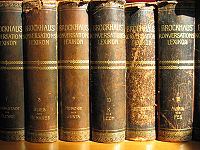 Con el avance de la tecnología, han ido desarrollándose diferentes medios de comunicación, que pasamos a citar por orden cronológico:LibroUn libro es una colección de uno o más trabajos escritos, usualmente impreso en papel y envuelto en tapas para proteger y organizar el material que contiene. Como tal, es uno de los formatos más antiguos de difusión de información que aún se conservan.HistorietaLa historieta, convertida en medio de comunicación de masas gracias a la evolución de la prensa decimonónica, vivió su época dorada en cuanto a número de lectores tras la Segunda Guerra Mundial. Con la proliferación de nuevas formas de ocio en la segunda mitad del siglo XX, va dejando de ser un medio masivo en la mayoría de los países, creándose formatos más caros, tales como álbumes o revistas de lujo, y buscando nuevos tipos de lectores.TeléfonoEl teléfono es un dispositivo de telecomunicación diseñado para transmitir conversaciones por medio de señales eléctricas. El teléfono fue creado conjuntamente por Alexander Graham Bell y Antonio Meucci en 1877.[5] [6]RadioLa radio es una tecnología que posibilita la transmisión de señales mediante la modulación de ondas electromagnéticas. Por su alcance electromagnético le era mucho más fácil el poder llegar a lugares lejanos. Corresponden al tipo sonoro. Es un medio "solo-audio" que en la actualidad está recobrando su popularidad.Según Lamb, Hair y McDaniel, escuchar la radio ha tenido un crecimiento paralelo a la población sobre todo por su naturaleza inmediata, portátil, que engrana tan bien con un estilo de vida rápido. Además, según los mencionados autores, los radioescuchadores tienden a prender la radio de manera habitual y en horarios predecibles. Los horarios más populares son los de "las horas de conducir", cuando los que van en su vehículo constituyen un vasto auditorio cautivo. Sus principales ventajas son: Buena aceptación local; selectividad geográfica elevada y demográfica; . Además, es bastante económico en comparación con otros medios y es un medio adaptable, es decir, puede cambiarse el mensaje con rapidez. Sus principales limitaciones son: Solo audio; exposición efímera; baja atención (es el medio escuchado a medias); audiencias fragmentadas.CineEl Cine fue un paso más en la creación de medios de comunicación masivos. Corresponden al tipo audiovisual. Es un medio audiovisual masivo que permite llegar a un amplio grupo de personas "cautivas" pero con baja selectividad.Sus ventajas son: Audiencia cautiva y mayor nitidez de los anuncios de color. Entre sus desventajas se encuentran: Poco selectivo en cuanto a sexo, edad y nivel socioeconómico, y es bastante caro.Televisión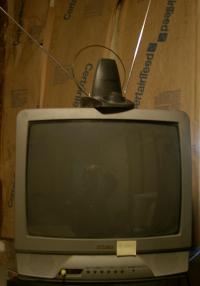 La palabra "televisión" es un híbrido de la voz griega "Tele" (distancia) y la latina "visio" (visión). El término televisión se refiere a todos los aspectos de transmisión y programación, que busca entretener e informar al televidente con una gran diversidad de programas.InternetInternet es un método de interconexión de redes de computadoras implementado en un conjunto de protocolos llamados TCP/IP y garantiza que redes físicas heterogéneas funcionen como una red (lógica) única. Hace su aparición por primera vez en 1969, cuando ARPAnet establece su primera conexión entre tres universidades en California y una en Utah. Ha tenido la mayor expansión en relación a su corta edad comparada por la extensión de este medio. Su presencia en todo el mundo, hace de Internet un medio masivo, donde cada uno puede informarse de diversos temas en las ediciones digitales de los periódicos, o escribir según sus ideas en blogs y fotologs o subir material audiovisual como en el popular sitio YouTube.[7] Algunos dicen que esto convierte en los principales actores de la internet a los propios usuarios.[8] [9]Intereses privados de los medios de comunicaciónUna de las críticas a los grandes medios de comunicación comerciales es su subordinación a poderosos grupos empresarios. En algunos países grupos económicos son dueños de extensos medios informativos, como es el caso del Grupo Clarín en Argentina, Televisa en México y Grupo Prisa en (España).De esta forma, según intereses económicos, políticos y sociales, los multimedios son utilizados para la consecución de objetivos que trascienden la comunicación objetiva.Como forma de contrarrestar esta subordinación a intereses privados, han surgido redes de información autodenominados "independientes", colectivos sin fines de lucro y basados en voluntarios. Entre los más conocidos se encuentra Indymedia.